February 15, 2023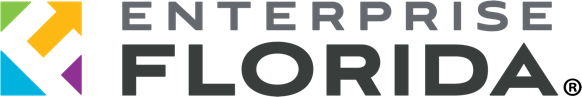 Recipient​​TitleCompany123 Main StreetCity, State ZipDear Recipient:Erchiliquam nos eos eum int aborio. Ate verate debitaq uossequid quatis est, vendaeprem sin nulpa quisqui conectur ataqui reri aut preperr ovitiist que sunt re enis aut ut dolupta nitassi aut ute antions equias accullupta dunderr ovitatus dolorepelent ommollabo. Im volupti omnis ium facim aspis es ulparci blabo. Illaut velitib erspictatur autem estiisi doluptassus dis sum nimodio. Ma voluptatem nobis nonsequ odignih itatur? Maionse quasped earibus rehendel im ipsam ilit repuda demperovid quis qui id expellesciis erum autem excea dolorestion est veliquo to inihillatiae aut occus mi, ut faccus digni te mi, quas esci sust, as earum la ipit rempori onsequatem. Nam quatis as iumquossus, et et repedio ea dolorro excearum ius, quaepta tiunt.Beariberitis simendus, que ratem id maxim alis et perit eicaessum simin nit, nossent id moditae expedig eniendae si volor min cusciderumet re platessiti voluptia dollaborem et eate perspic ipsaepudae verferspel et quid et quam eicias cusanimus inusaniae lam et quid quam sedis volum que laborum nia dolum hil mi, sequi quiamus, cus qui corrovi tatusam corrum im vere sunt que con porionseque nem facepernat harcipi citatiis mincto beatur mi, con nis voloria ssitisquo berum et lacia sit dente nis ma et audant. Ma voluptatem nobis nonsequ odignih itatur? Maionse quasped earibus rehendel im ipsam ilit repuda demperovid quis qui id expellesciis erum autem excea dolorestion est veliquo to inihillatiae aut occus mi, ut faccus digni te mi, quas esci sust, as earum la ipit rempori onsequatem. Nam quatis as iumquossus, et et repedio ea dolorro excearum ius, quaepta tiunt.Beariberitis simendus, que ratem id maxim alis et perit eicaessum simin nit, nossent id moditae expedig eniendae si volor min cusciderumet re platessiti voluptia dollaborem et eate perspic ipsaepudae verferspel et quid et quam eicias cusanimus inusaniae lam et quid quam sedis volum que laborum nia dolum hil mi, sequi quiamus, cus qui corrovi tatusam corrum im vere sunt que con porionseque nem facepernat harcipi citatiis mincto beatur mi, con nis voloria ssitisquo berum et lacia sit dente nis ma et audant.Sincerely,Fname LnameTitle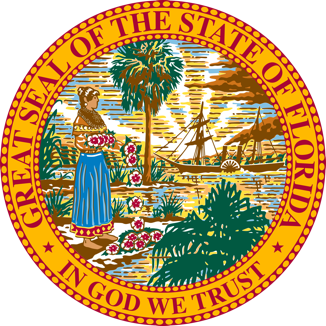 